1 ритмика. Д/з от 13.05. Вот задание на ближайшие 3 дня (подробности в видео по ссылке):https://www.youtube.com/watch?v=kuLtd-cwrfo&feature=emb_logo1) Расставьте тактовые чёрточки в мелодии. Сфотографируйте. пришлите мне.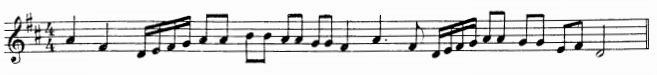 2) Проверьте, везде ли правильно указан размер. Исправьте ошибки. Сфотографируйте. пришлите мне.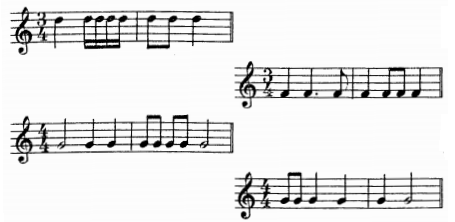 Будьте здоровы! Евгения Вячеславовна.